Recommended Reading list:The  by Stephen King A mix of science fiction, fantasy and Arthurian type legendThe Stand by Stephen King A plague wipes out most of the earth, and the survivors fight it out.A Clockwork  by Anthony BurgessThis is a disturbing look at a future where a group of teenage boys commit every crime imaginable; the protagonist later has his behavior “modified.”The Cat’s Cradle by Kurt VonnegutThis is a funny look at mankind’s obsession with more powerful weapons and thus its own destruction.The Road by Cormac McCarthyA father and son try to search for hope in a post nuclear war society where cannibals and murderers roam.  1984 by George OrwellA view into a communist society where everything is controlled, even everyone’s thoughts.  The term “Big Brother” comes from this novel.World War Z by Max BrooksThis book is a series of interviews about humanity’s war with zombies that cover many aspects of the war from how and where it started to major battles with zombies. Brave New World by Aldous HuxleyA dystopian future similar to the novel 1984 where human reproduction is outlawed and people are forced to take drugs to be happy.Tortilla Flat by John SteinbeckA great look at the lazy lives of some Paisonos of Southern California.  The characters in this book are fantastic, and it’s funny as well.Cannery Row by John SteinbeckA quick read with a bunch of very interesting characters. Crime and Punishment by  Feodor DostoevskyA psychological novel about a poor student who murders an old woman pawnbroker and her sister. Comanche Moon by Larry McMurtryA brutal and exciting look into the culture of the most powerful Indian tribe in the west, the Comanches; they tortured their victims for days.  This book is about the early years of the Texas Rangers Augustus McCrae and Woodrow Call from the famous television miniseries Lonesome Dove1776 by David McCollough (nonfiction)A fascinating look at George Washington as a military leader and our Founding Fathers’ important decisions.  It is history that reads like a novel, and it discusses places right in our own backyard like: , , , , and .In the Heart of the Sea by Nathaniel Philbrick (nonfiction)The amazing true story that inspired Moby Dick.  A male Sperm Whale rams and sinks a ship, and the survivors suffer through thirst, hunger, and cannibalism for weeks in lifeboats.  A fascinating history of Whaling that reads like a novel.The Hitchhiker’s Guide to the Galaxy by Douglas AdamsA great comedy about Earth being demolished by aliens and the silly adventures of a few earthlings in space.Ishmael by Daniel QuinnAn intelligent gorilla named Ishmael teaches the narrator about the mistakes of modern society and advancement; he also explains why we are destined to eventually destroy ourselves.American Sniper by Chris Kyle (nonfiction)An astonishing autobiography of a US Navy Seal sniper with over 150 confirmed kills.  He did multiple tours of duty in .Sixty feet Six Inches by Bob Gibson and Reggie JacksonTwo legendary Hall of Famers discuss what hitters and pitchers think on the field; they discuss many other baseball and sports issues as well.Scorecasting: the Hidden Influences behind how Sports are Played and Games are Won. By Tobias Moskowitz and L. Jon Wertheim (nonfiction)Two authors use statistics to prove or disprove sports myths like “defense wins championships,” and they explain why home teams have an advantage among other things.Homeland, Exile and Sojourn by RA SalvatoreA series of books about a good Dark Elf from an underground city who escapes his evil society and attempts to do good in the fantasy world of Forgotten Realms.  The author does a great job creating a society in which women, deception, and magic rule.   The Yankee Years by Joe Torre and Tom Verducci  (nonfiction)An in-depth view of the World Series winning 1990s Yankee teams.  The book also goes through Joe Torre’s whole tenure as manager of the New York Yankees.  The Dragonlance Chronicles: The Dragons of Autumn Twilight, The Dragons of Winter Night, and The Dragons of Spring Dawning by Margeret Weis and Tracy HickmanA great fantasy series where good and evil dragons fight alongside dwarves, elves, and humans for the survival of the world of Krynn.  A group of friends are thrust into a postion to save the world. Here is a list of Young Adult Literature geared toward (but not limited to) boys:http://www.thereadventurer.com/1/post/2012/11/wall-of-books-140-books-for-the-boys-of-ya.htmlThe Last Shot by Darcy Frey (nonfiction)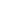 
If  means fun to you, then you don't know it like the students at  do. Frey follows the fortunes of the teenage Stephon Marbury and others who try to play their way out of the "ghetto school for the projects" with varying success. 